Приложение 1Диагностика знаний детей о родном городе и крае Высокий уровень:Ребенок  без особого труда связно и последовательно отвечает на поставленные вопросы, называет 5-7 объектов.
Средний уровень:Ребенок иногда допускает незначительные ошибки. Знает название достопримечательностей и объектов, но не может объяснить их местонахождение. называет 3-4 объекта.
Низкий уровень:Ребенок часто допускает ошибки. Затрудняется назвать достопримечательности и объекты. На поставленные вопросы отвечает с трудом, в основном неверно.
Ссылка на видеообзор  лэпбука 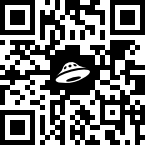 https://disk.yandex.ru/i/NEb-4I8qnBvv2AРаздел «г. Кировск»Страница «г. Кировск»                                                                  Приложение 2                                 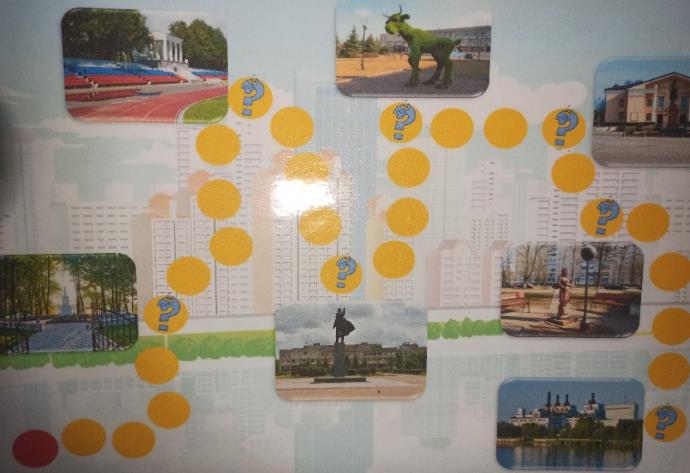 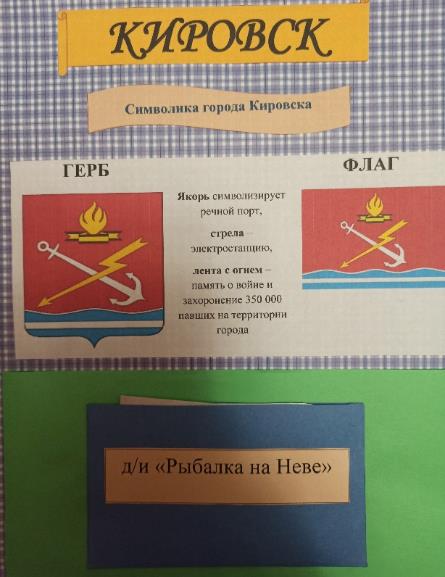 Страница «Достопримечательности г. Кировска»              Приложение 3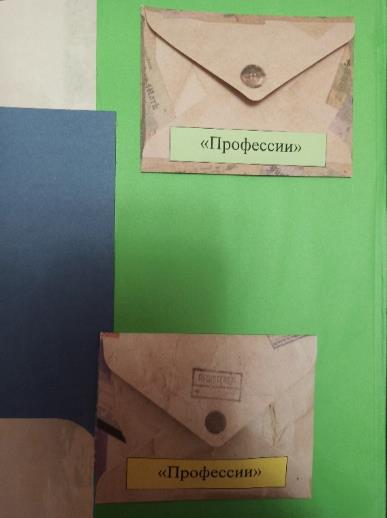 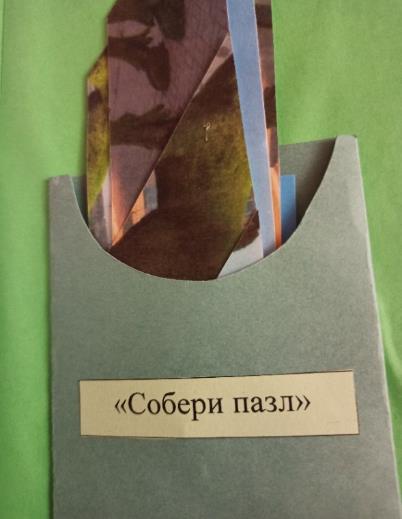 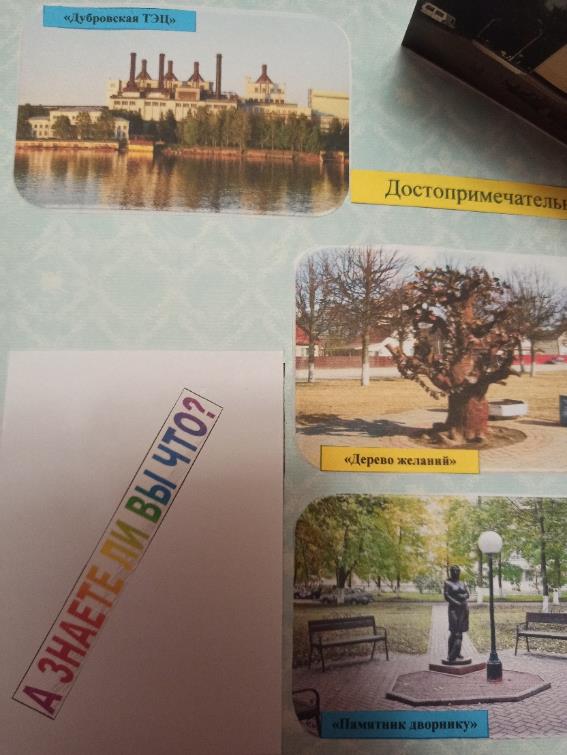 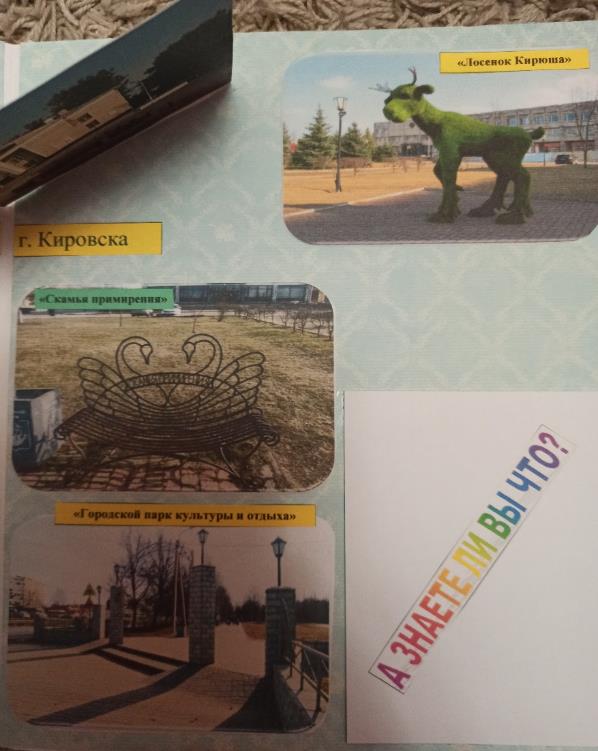 Раздел «Кировский район»                                               Приложение 4Страница «Железнодорожный узел «Мга»	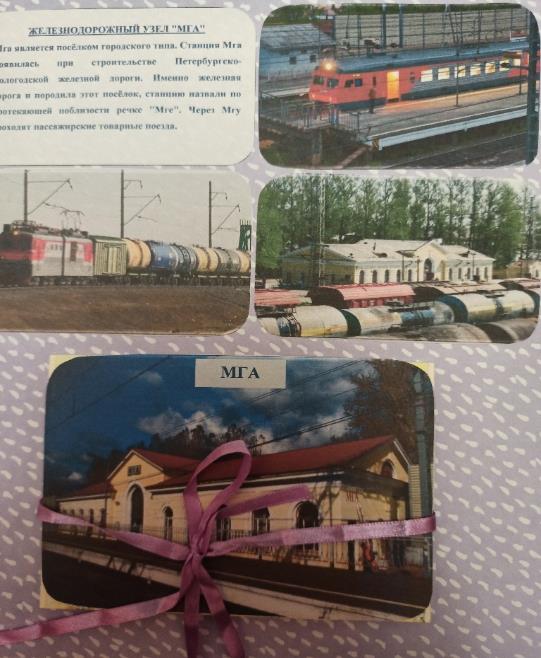 Страница «г. Отрадное»                                                       Приложение 5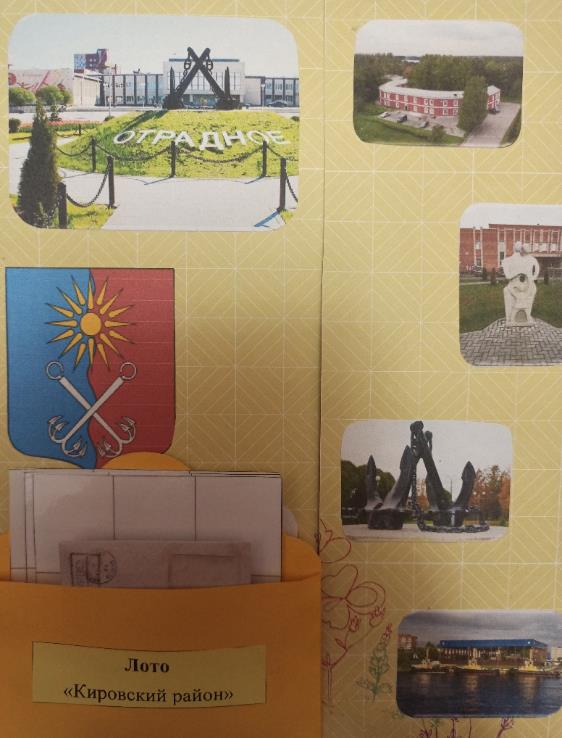 Страница «г. Шлиссельбург»                                                  Приложение 6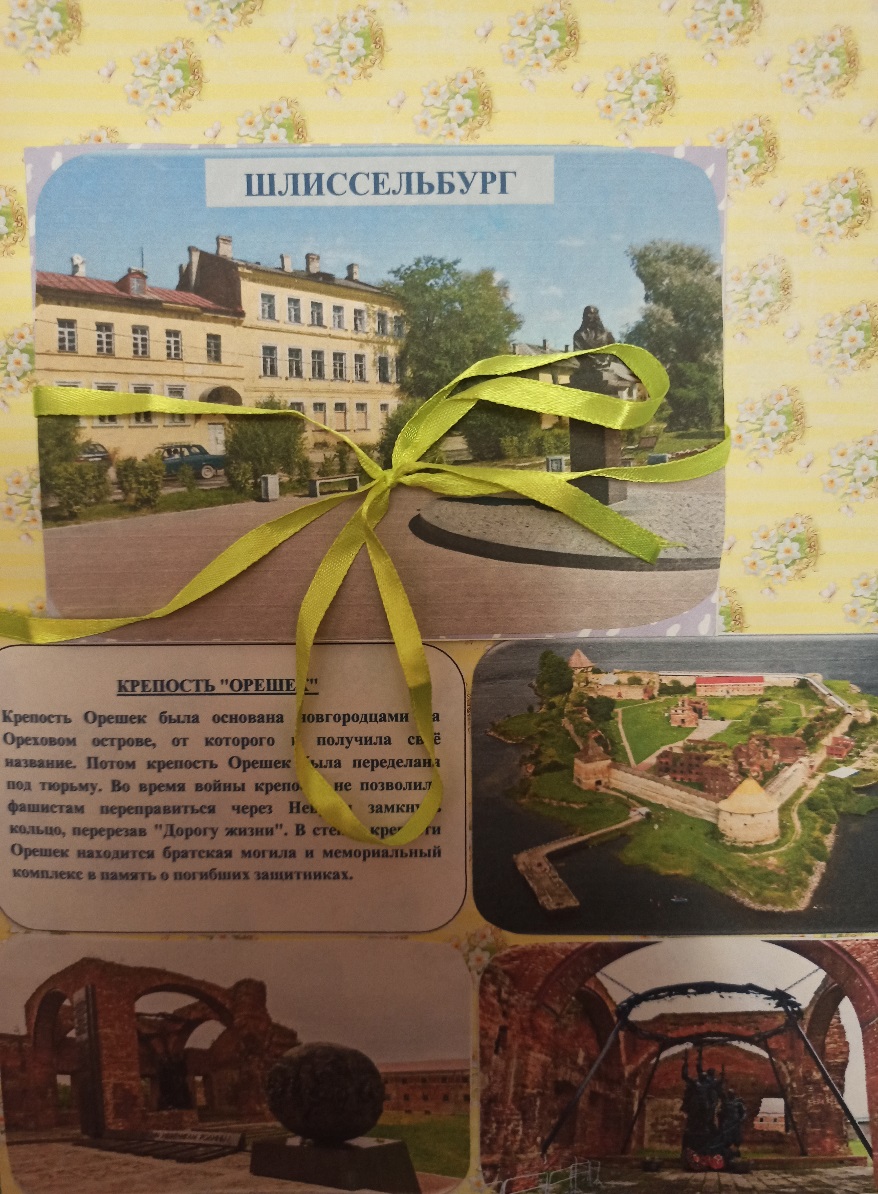 Страница «Военное прошлое»                                       Приложение 7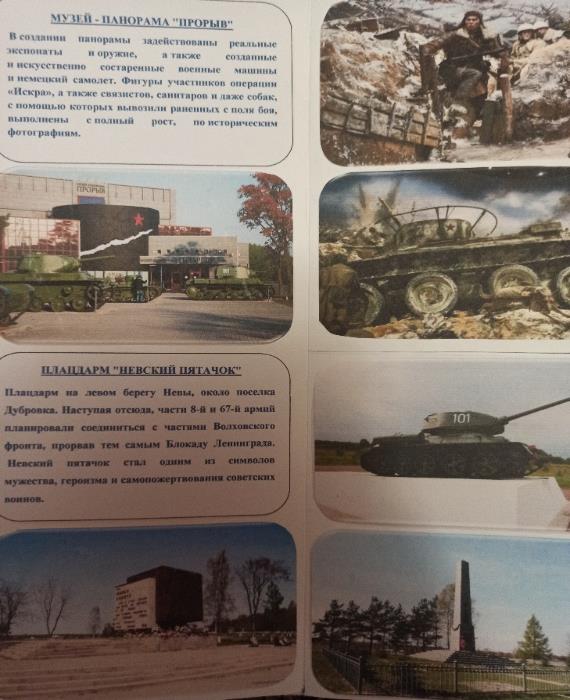 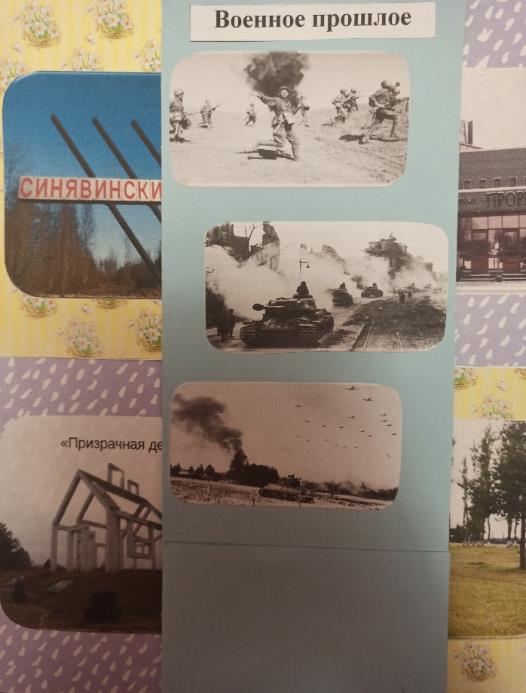 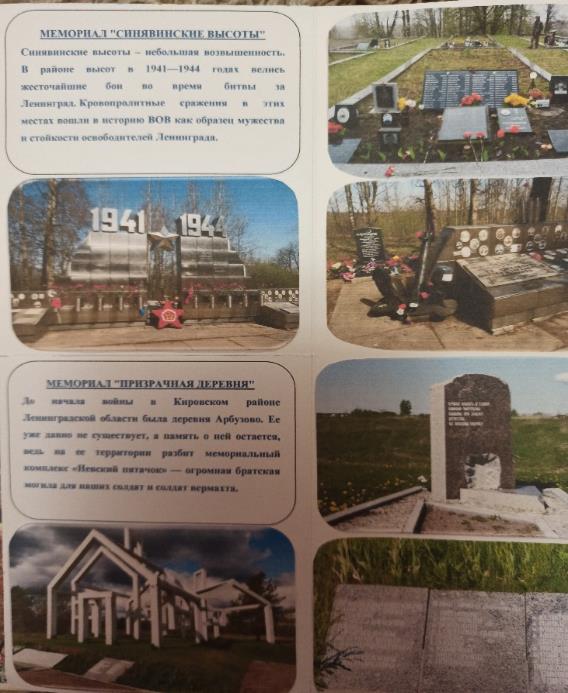 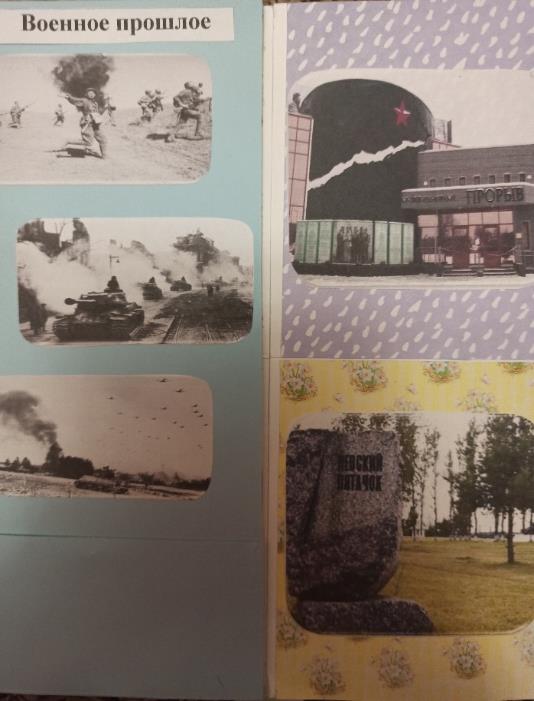 Страница «Животные на войне»                                           Приложение 8 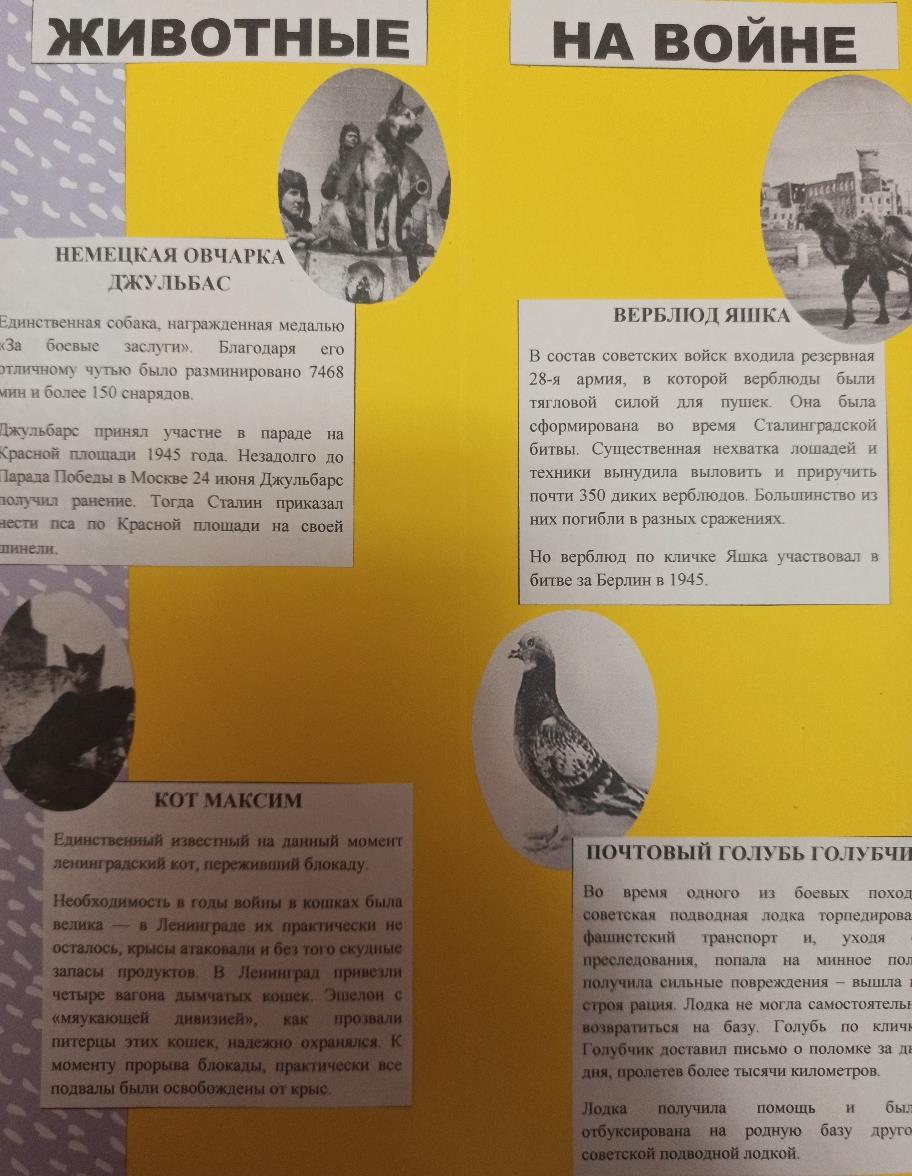 Раздел «Ленинградская область»                                               Приложение 9Страница «Ленинградская область»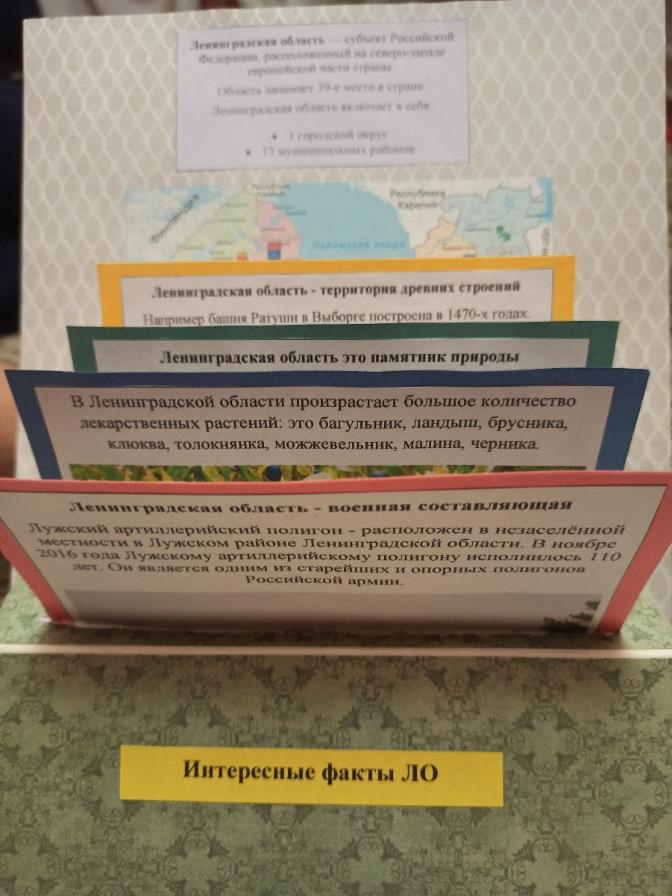 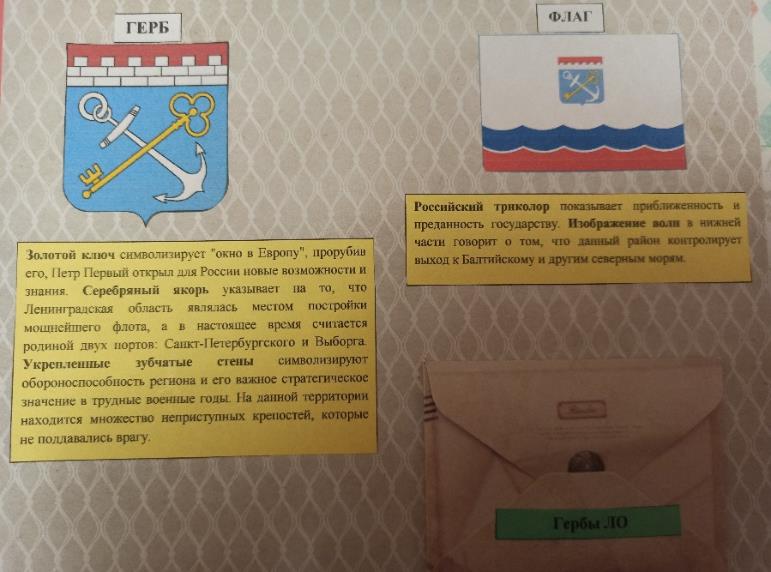 Страница «Сельское хозяйство Ленинградской области»      Приложение 10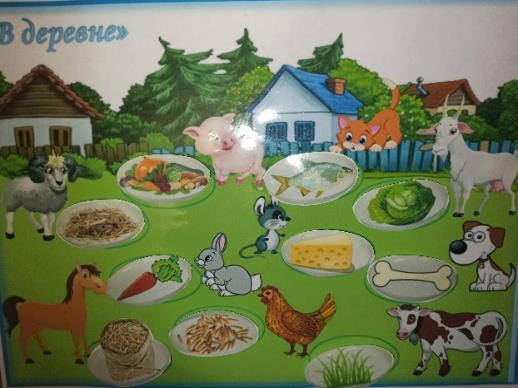 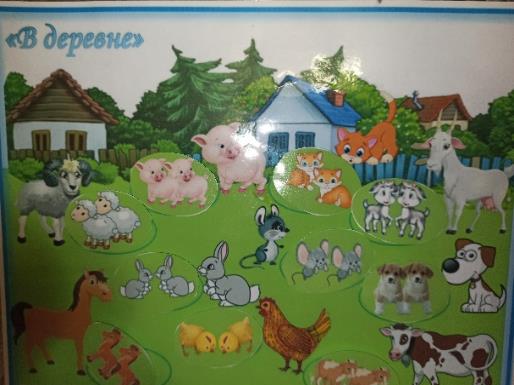 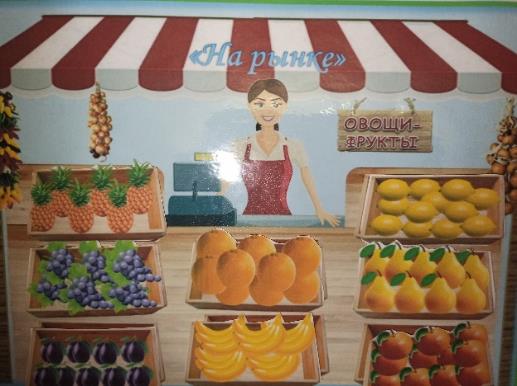 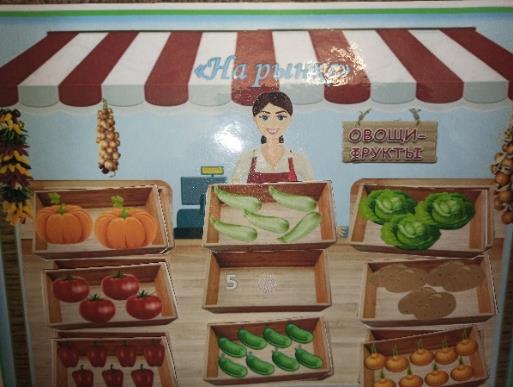 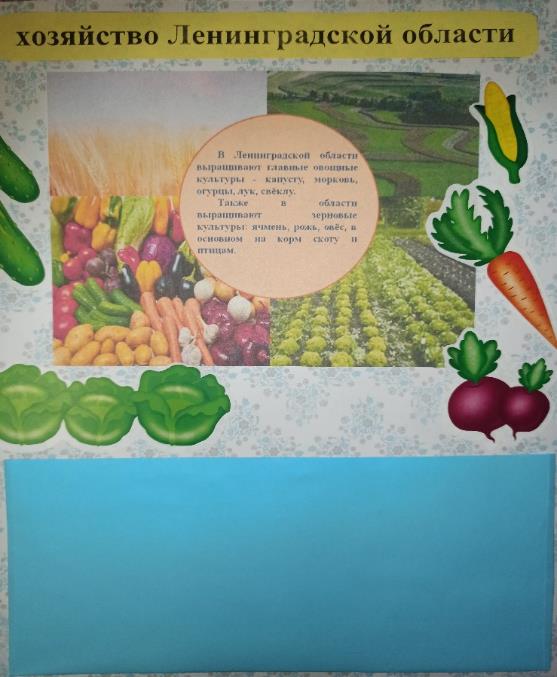 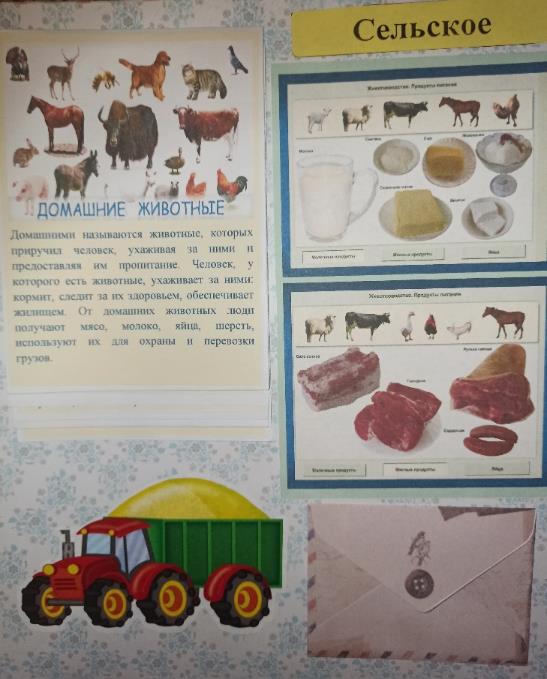 Страница «Достопримечательности Ленинградской области» Приложение 11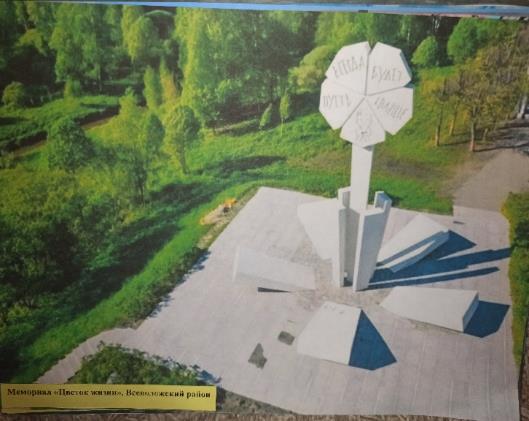 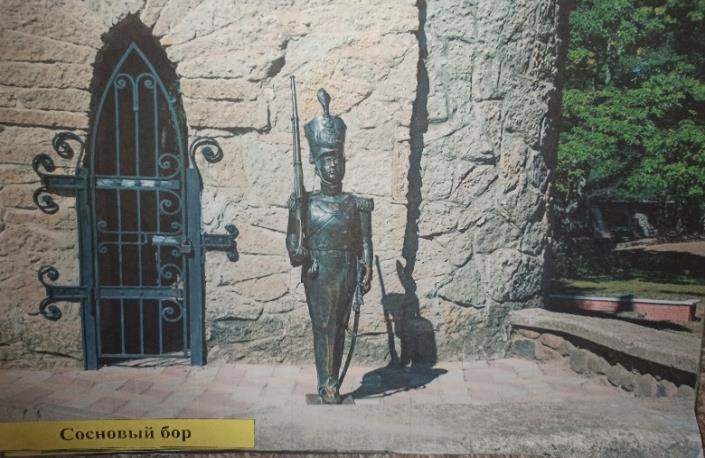 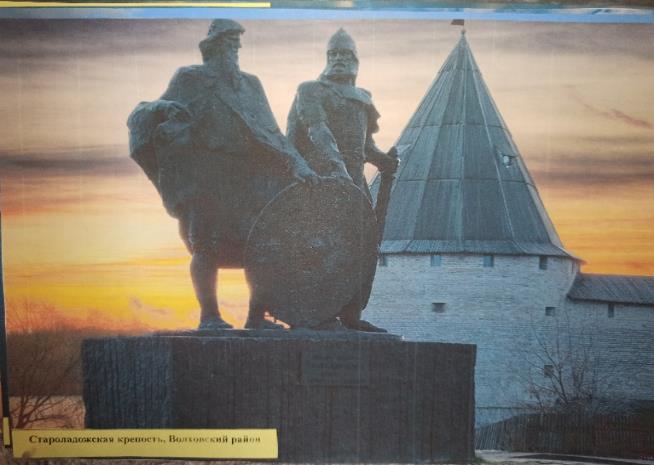 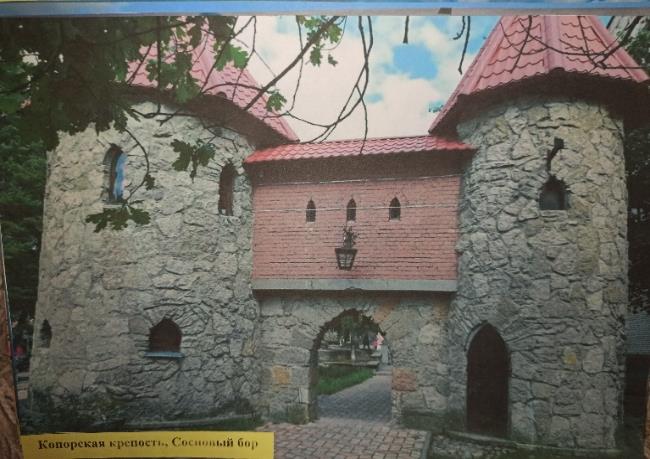 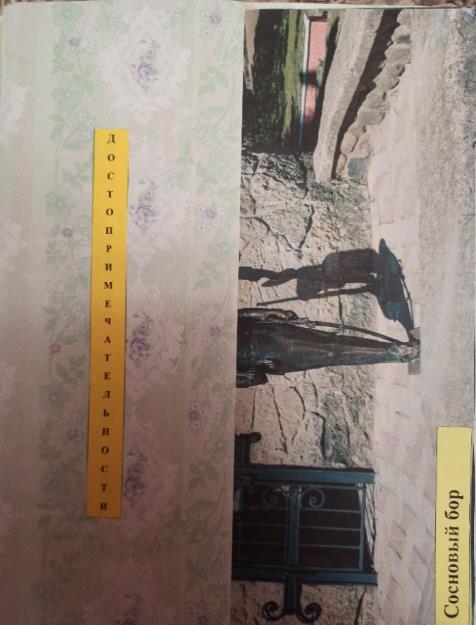 Страница «Дворцы Ленинградской области»                              Приложение 12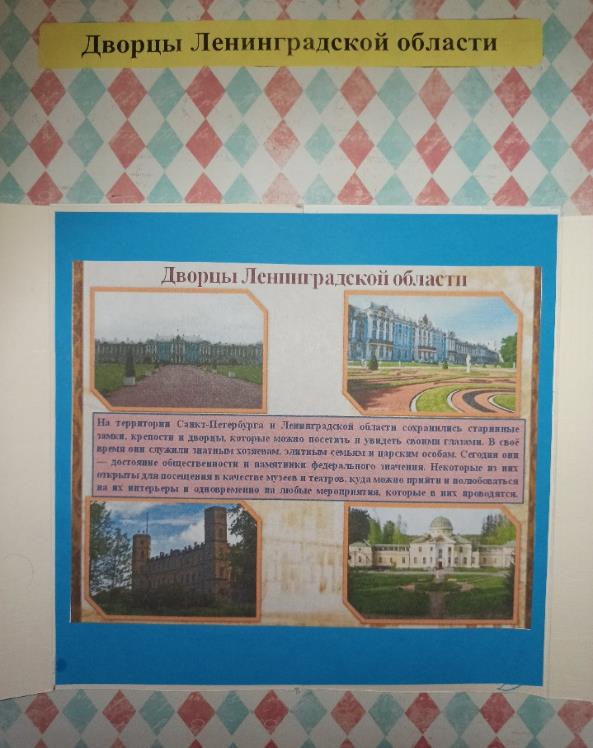 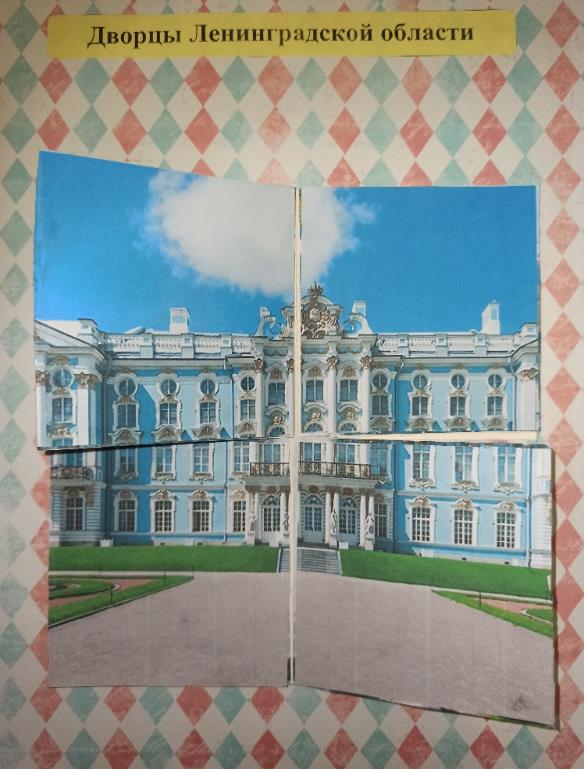 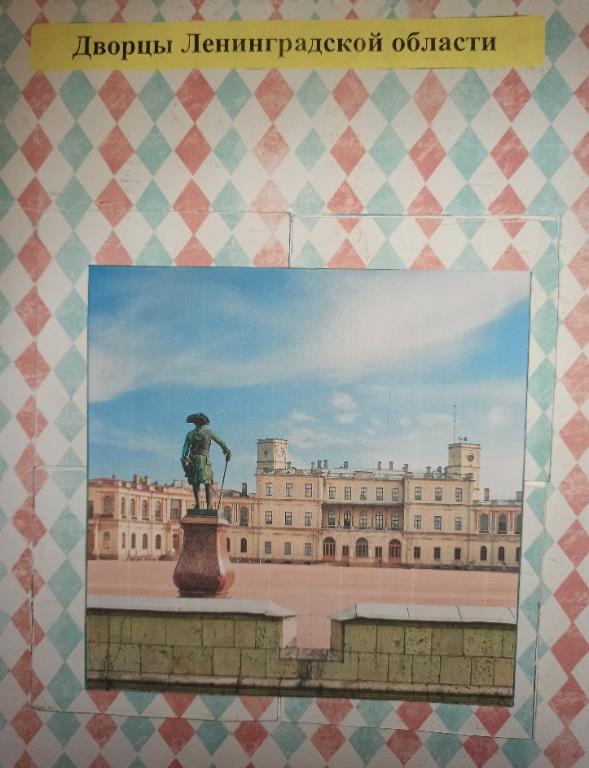 Страница «Крепости Ленинградкой области»                     Приложение 13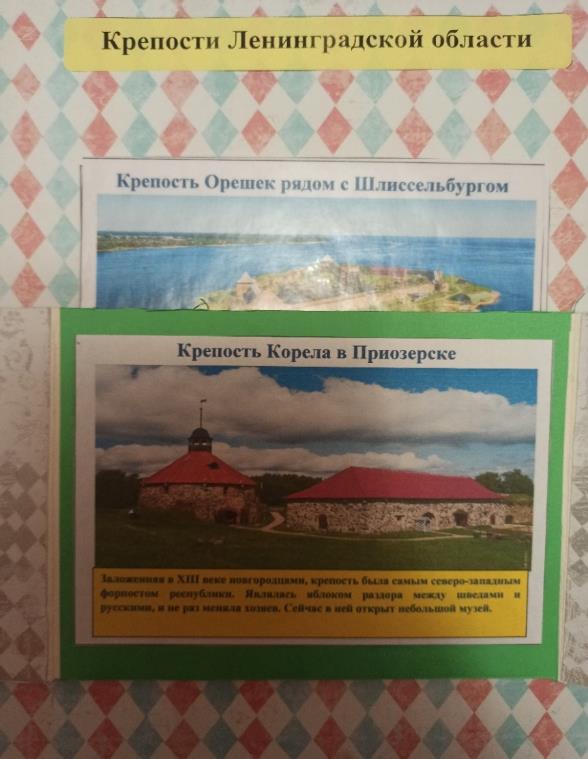 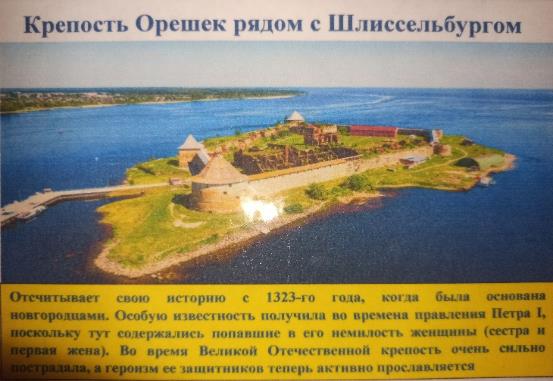 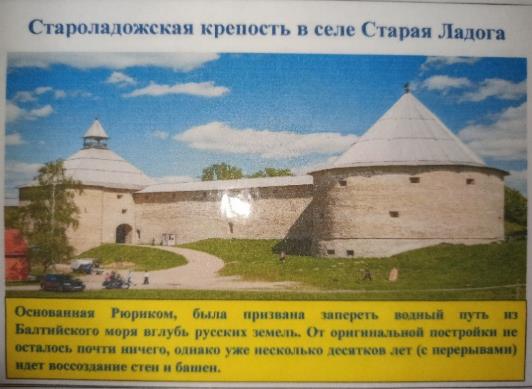 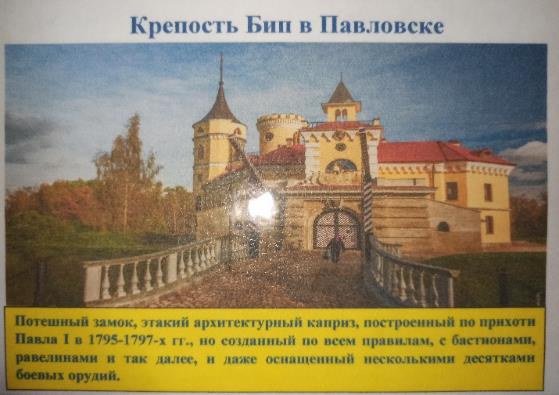 Страница «Мандроги-удивительная  деревня»                  Приложение 14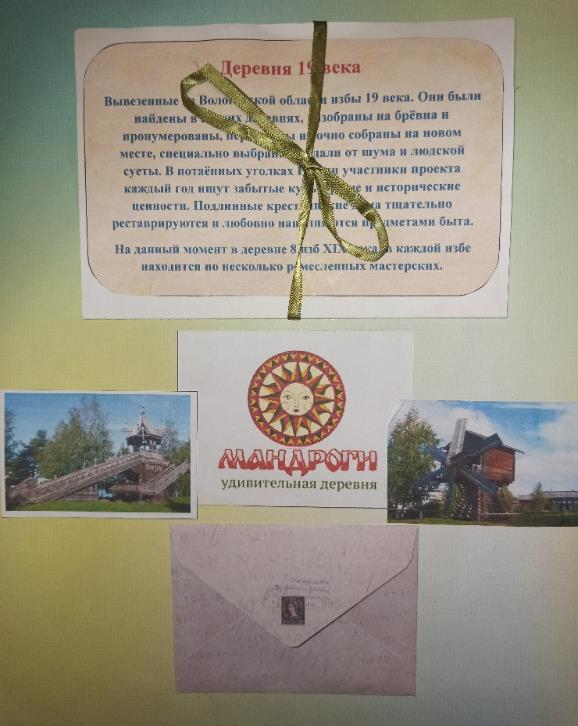 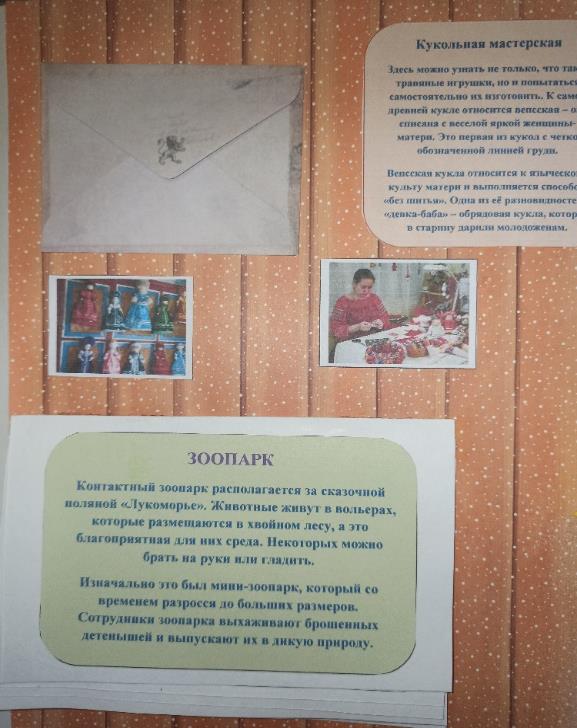 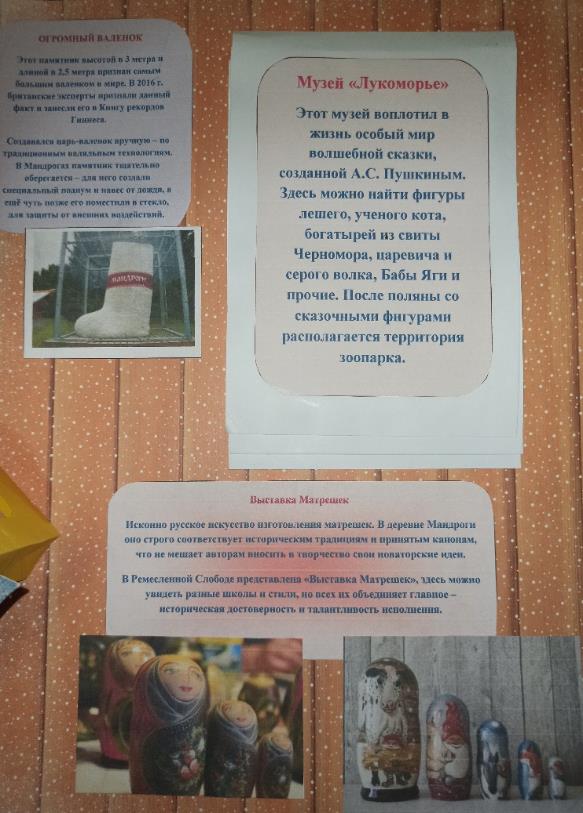 Страница «Русский быт»                                                    Приложение 15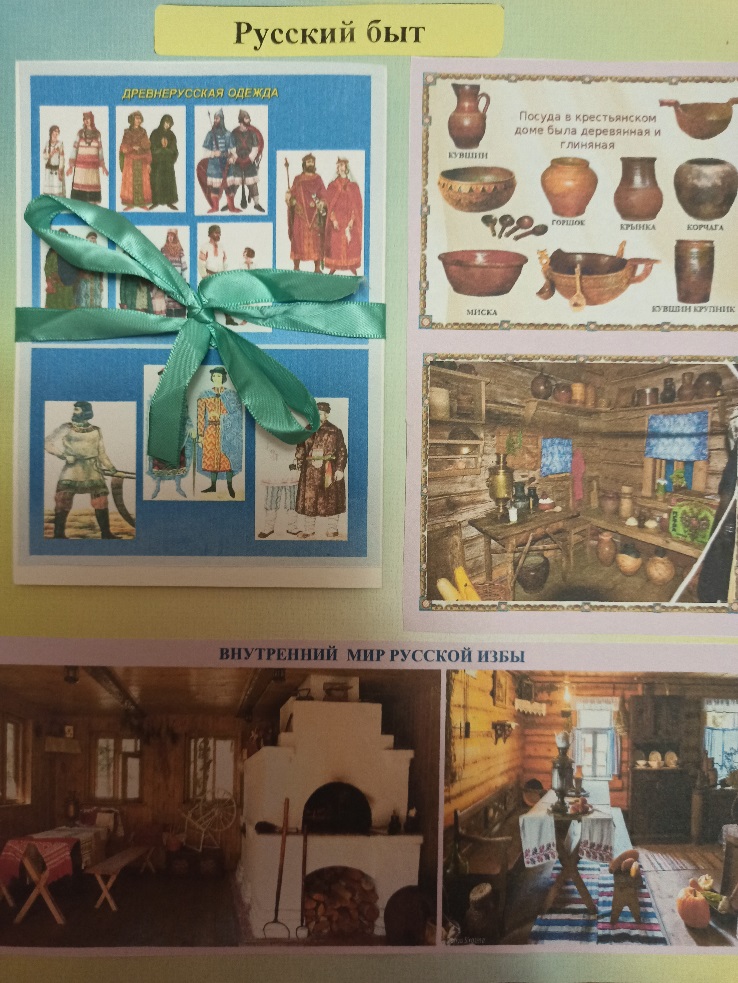 Страница «Деревья Ленинградской области»                       Приложение 16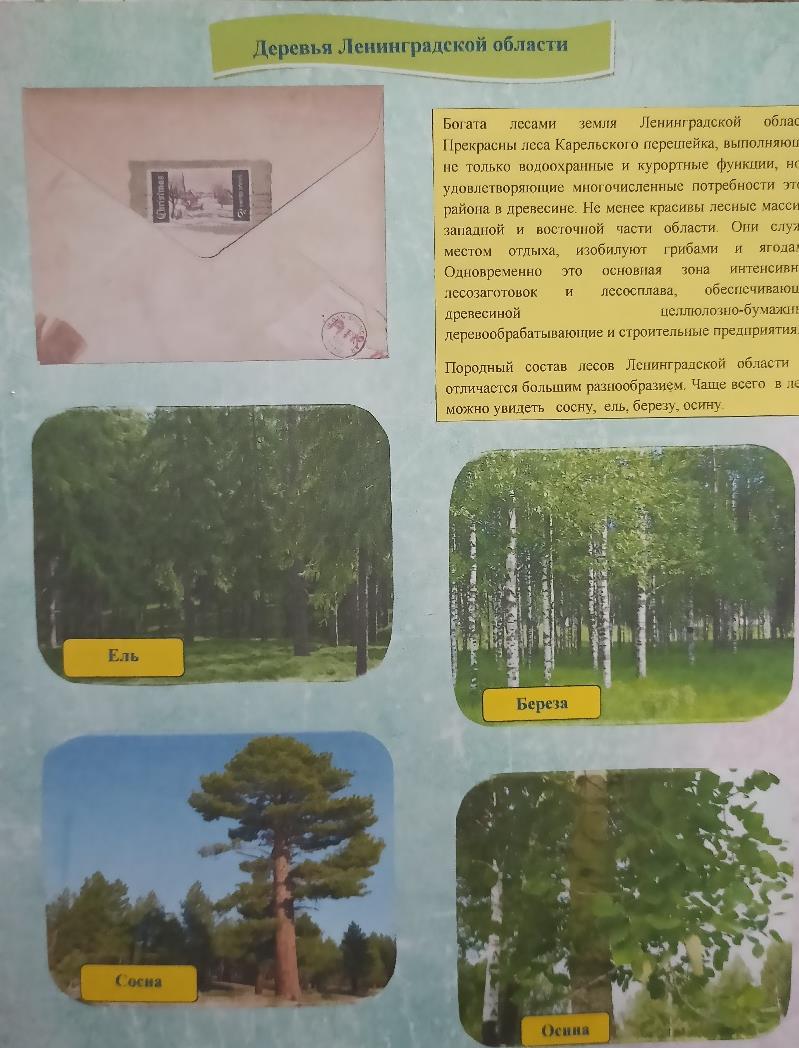 Страница «Линдуловская лиственная роща»                     Приложение 17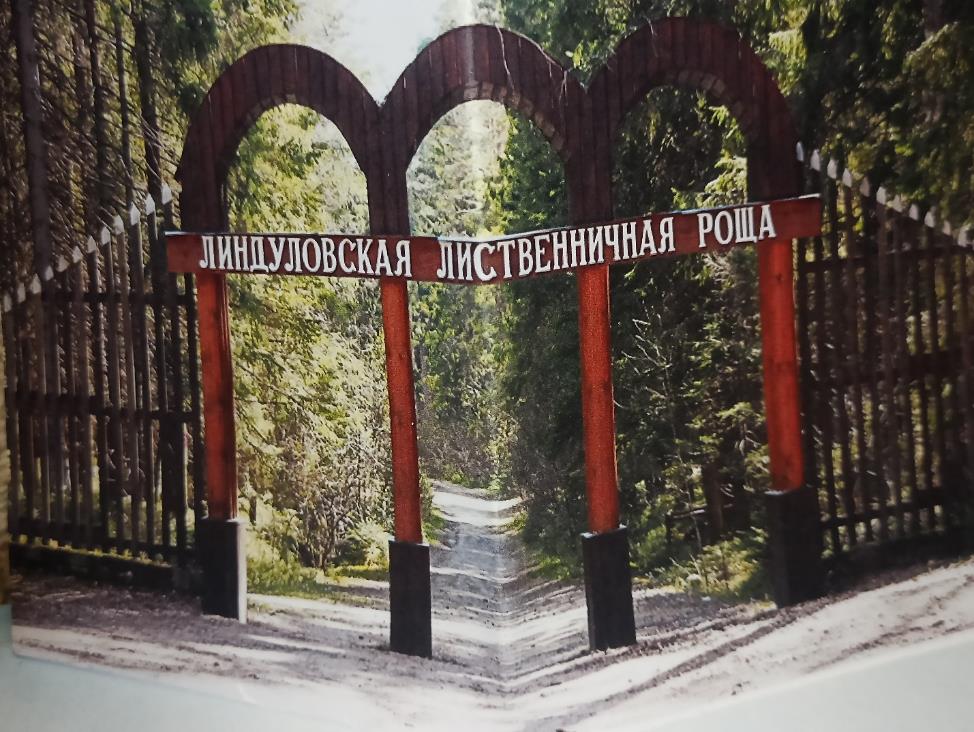 Страница «Насекомые Ленинградской области»                  Приложение 18	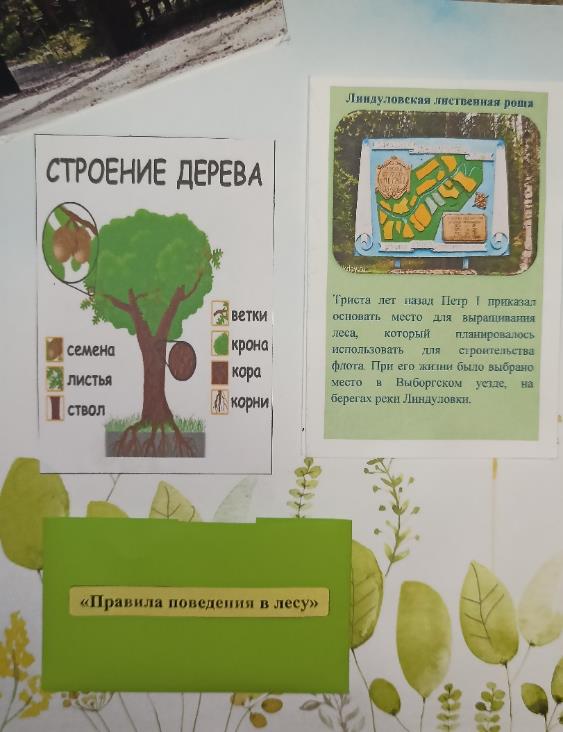 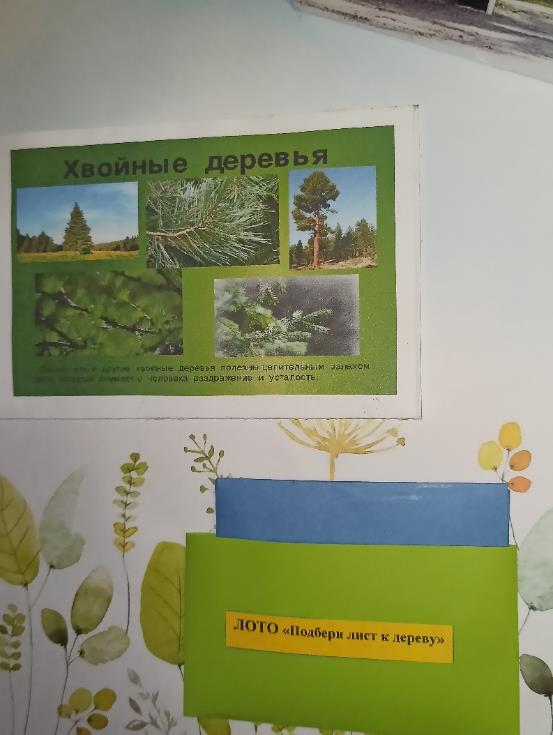 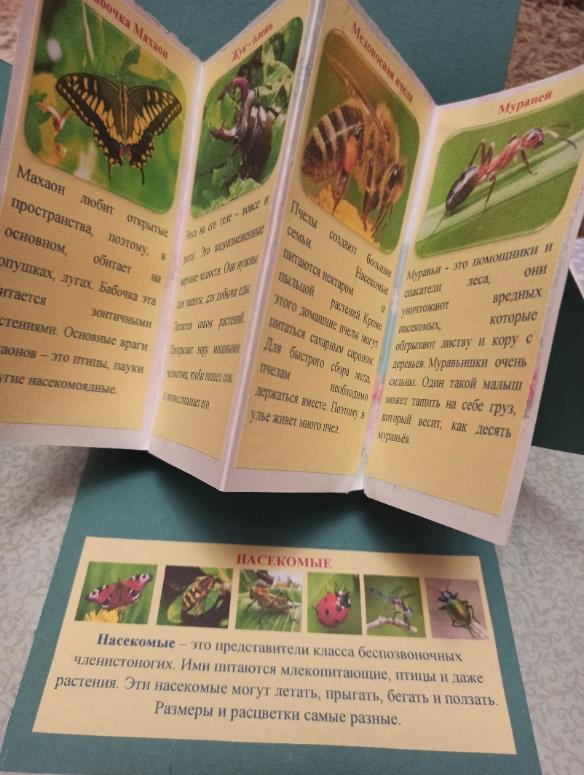 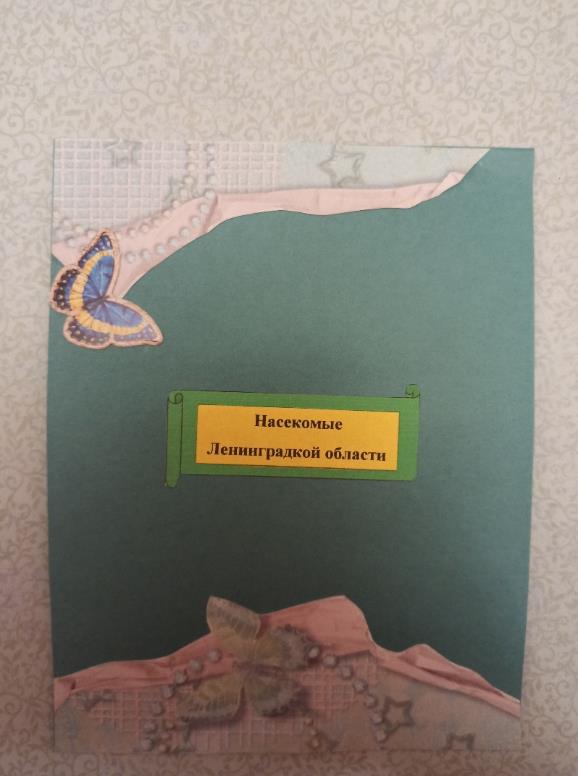 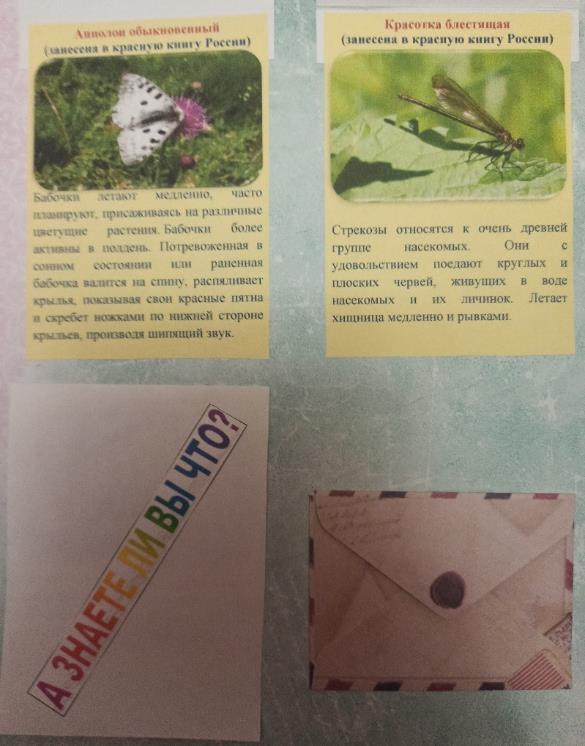 Страница «Животные и птицы Ленинградской области»          Приложение 19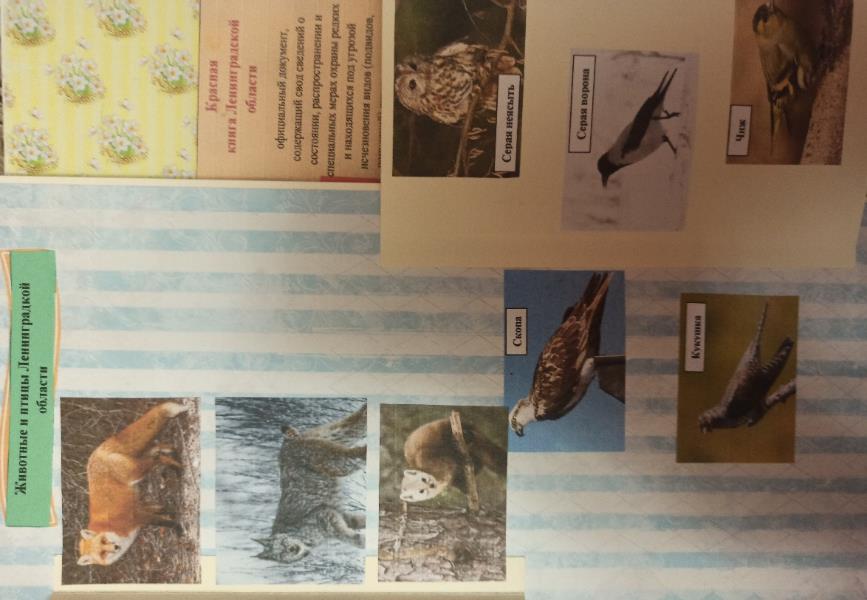 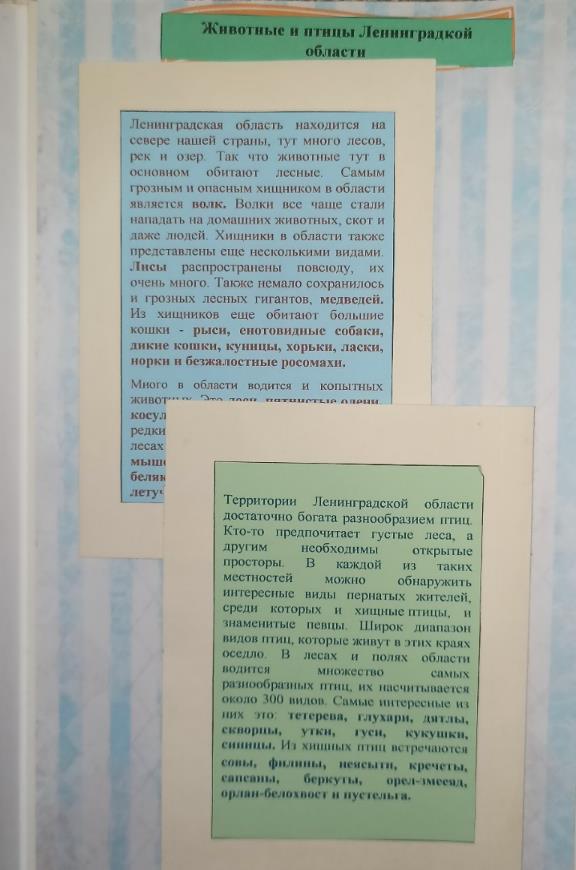                                                                                                         Приложение 20Страница «Животные и птицы, занесенные в Красную книгу Ленинградской области»                                    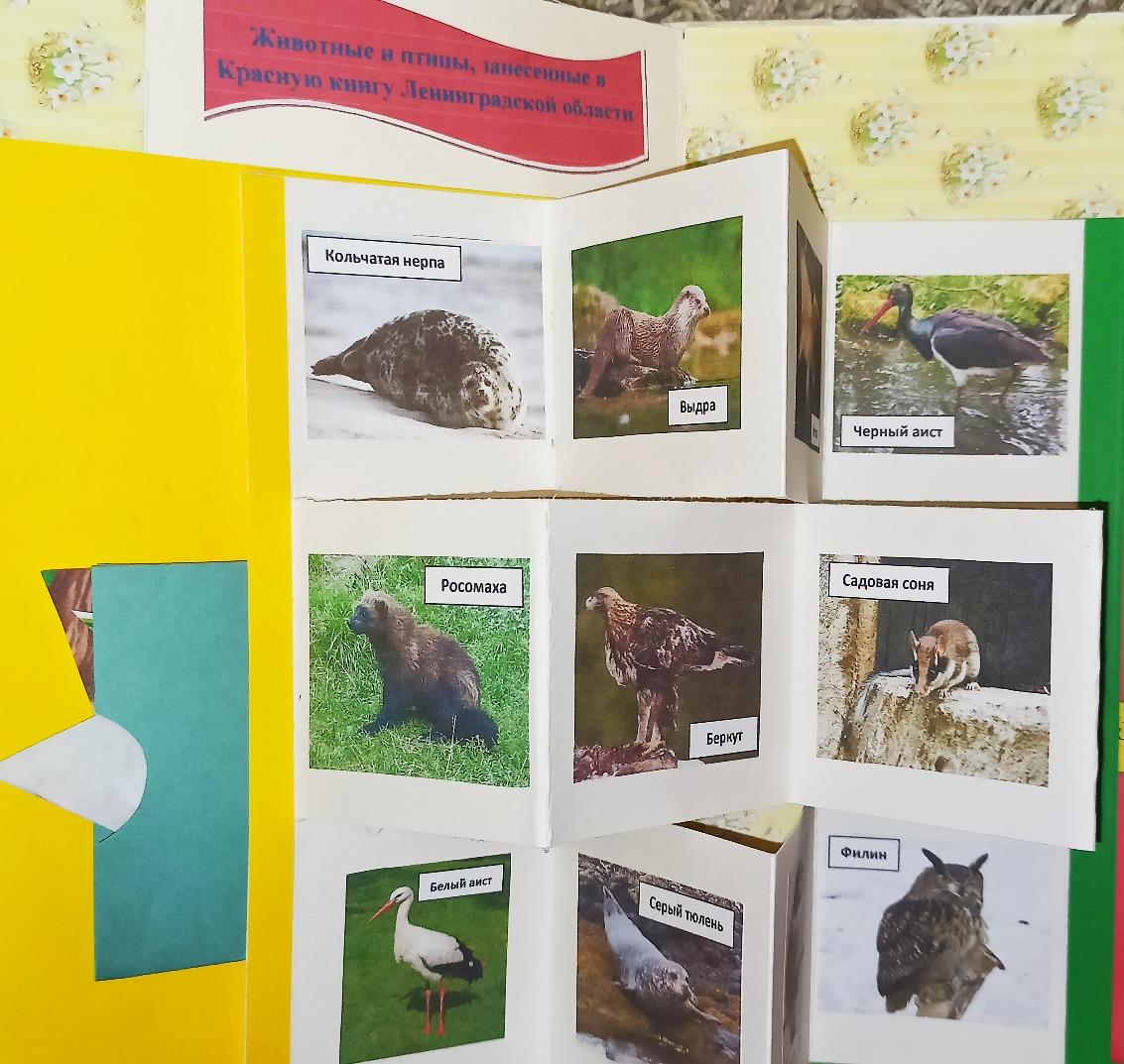 Страница «Реки Ленинградской области»                             Приложение 21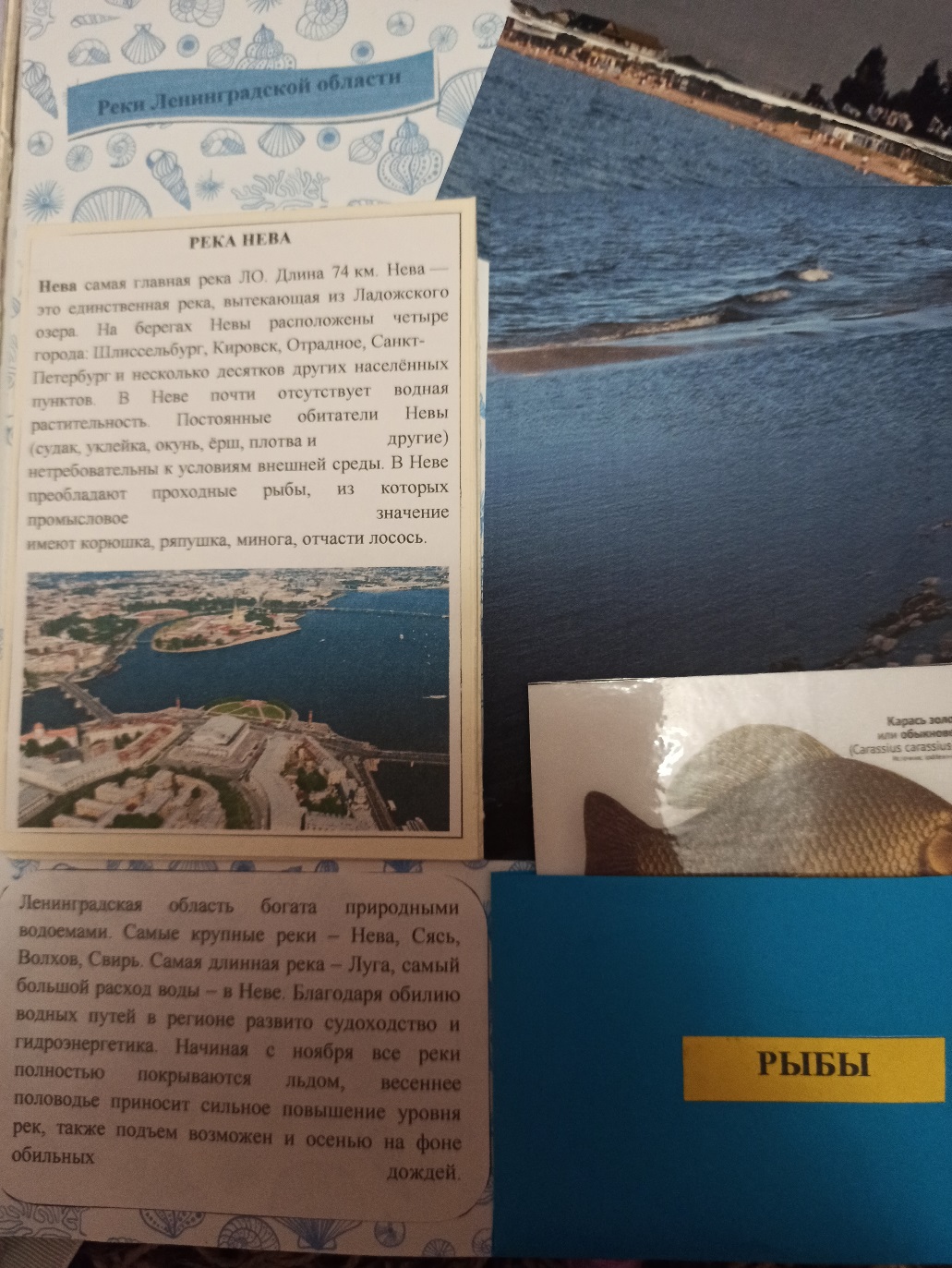 Страница «Озера Ленинградской области»                          Приложение 22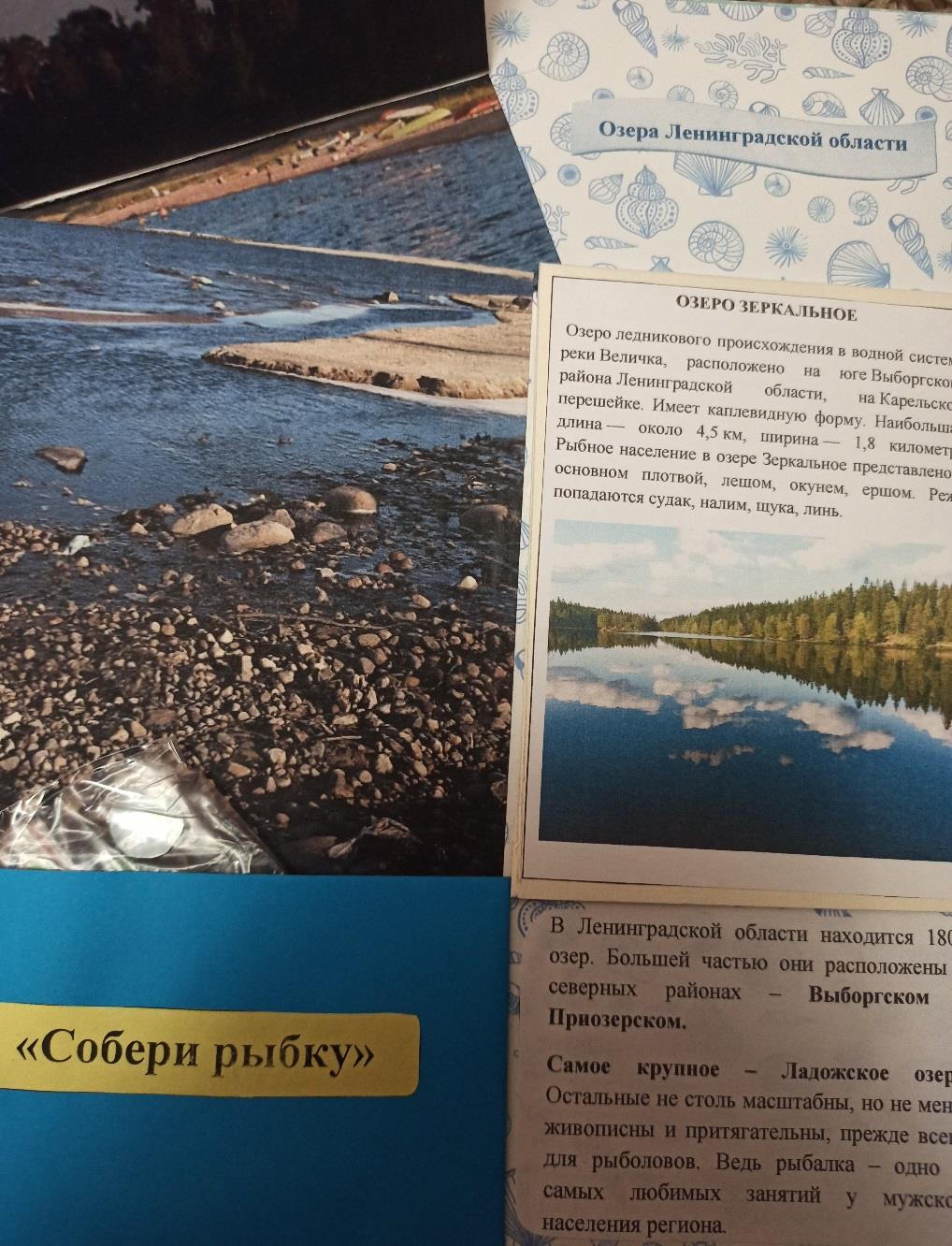 Страница «г. Кронштадт»                                                       Приложение 23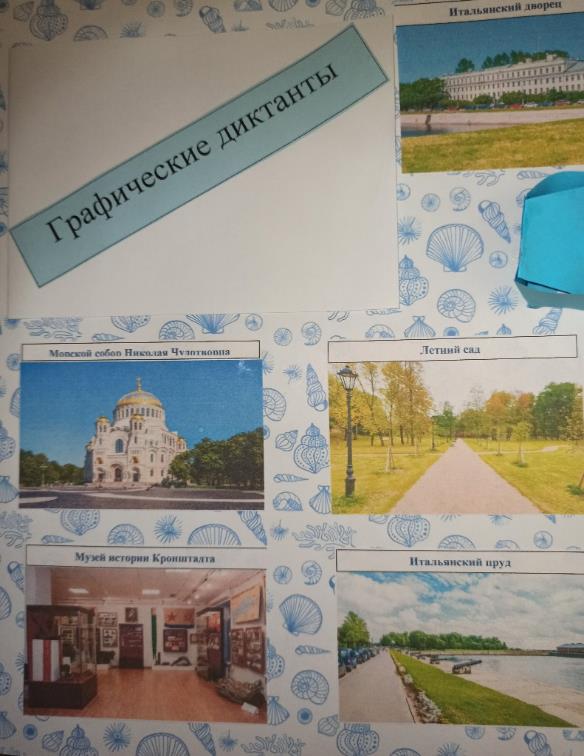 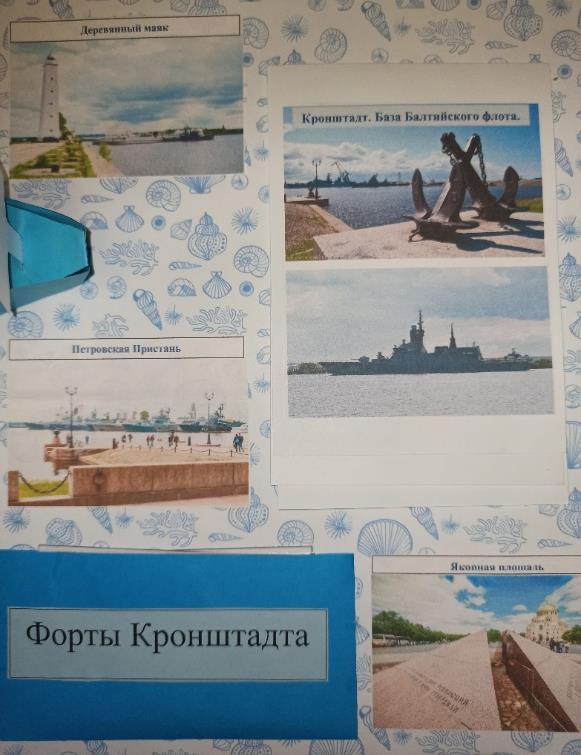 Раздел «г. Санкт-Петербург»                                                Приложение 24Страница «г. Санкт-Петербург»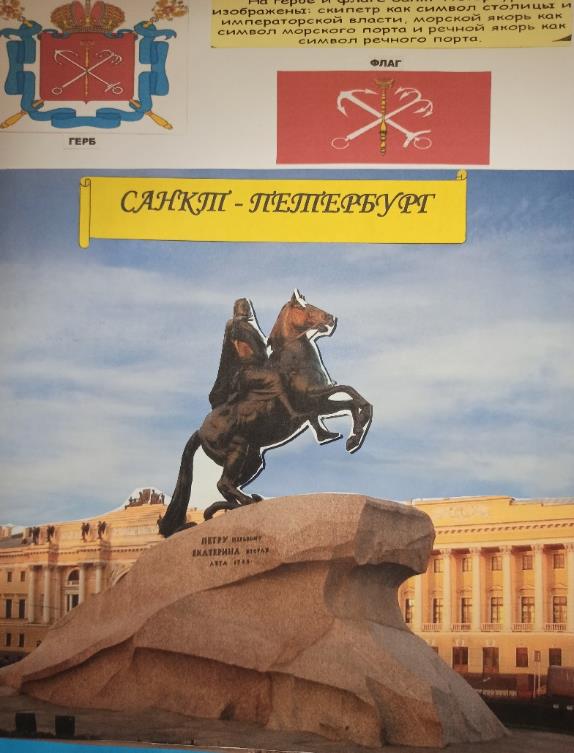 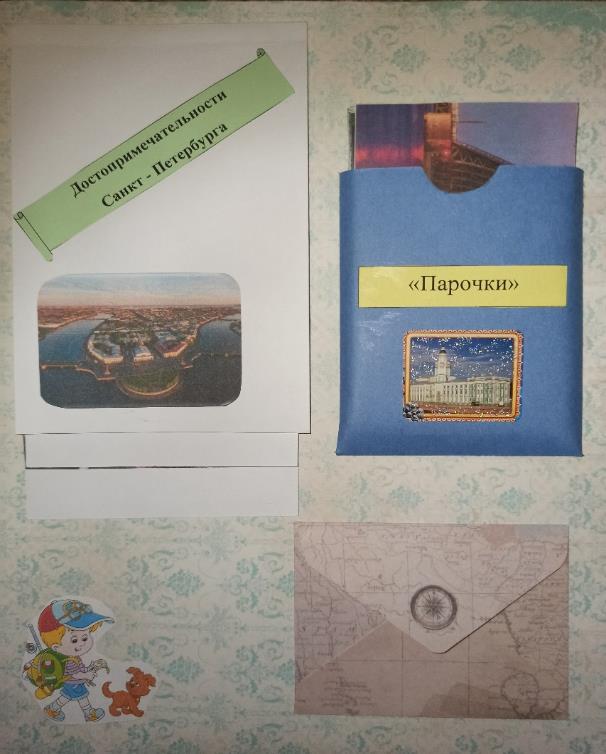                                              Результативность	Приложение 25№Ф.И .ребенкаРодной город:мл.гр.: название города;ср.гр.:+ улицы города;ст.гр.:  + назвать  жителей города и  название области;подг.гр.: + старое название города,  чьё имя носит сейчас.Родной город:мл.гр.: название города;ср.гр.:+ улицы города;ст.гр.:  + назвать  жителей города и  название области;подг.гр.: + старое название города,  чьё имя носит сейчас.Символика города:мл.гр.: ________ср.гр.: флаг, герб (символическое значение цветов);ст.гр.: + флаг, герб (что изображено);подг.гр.: + флаг, герб (значение символов на флаге и гербе), гимн (узнает мелодию), знает символ города.Символика города:мл.гр.: ________ср.гр.: флаг, герб (символическое значение цветов);ст.гр.: + флаг, герб (что изображено);подг.гр.: + флаг, герб (значение символов на флаге и гербе), гимн (узнает мелодию), знает символ города.Достопримечательности родного города:мл.гр.: парк, детская площадка;ср.гр.: +  название реки;ст.гр.: + названия памятных мест города;подг.гр.: + памятные места района и знаменитые люди города.Достопримечательности родного города:мл.гр.: парк, детская площадка;ср.гр.: +  название реки;ст.гр.: + названия памятных мест города;подг.гр.: + памятные места района и знаменитые люди города.Профессии жителей города:мл.гр.: профессии родных ср.гр.: + профессии детского сада ст.гр.: + профессии служб спасения подг.гр.: + военные профессииПрофессии жителей города:мл.гр.: профессии родных ср.гр.: + профессии детского сада ст.гр.: + профессии служб спасения подг.гр.: + военные профессииПрирода родного края:мл.гр.: дикие животныеср.гр.: + птицы;ст.гр.: + насекомые;подг.гр.: + растения (лекарственные в том числе)Природа родного края:мл.гр.: дикие животныеср.гр.: + птицы;ст.гр.: + насекомые;подг.гр.: + растения (лекарственные в том числе)Ленинградская область:мл.гр.: -----------    ср.гр.:  -----------ст.гр.: города соседних районов; памятные места Лен.обл.подг.гр.: + достопримечательности; знаменитости (исторические личности)Ленинградская область:мл.гр.: -----------    ср.гр.:  -----------ст.гр.: города соседних районов; памятные места Лен.обл.подг.гр.: + достопримечательности; знаменитости (исторические личности)Итоговый показатель по каждому ребенку (среднее значение)Итоговый показатель по каждому ребенку (среднее значение)№Ф.И .ребенкасентябрьдекабрьсентябрьдекабрьсентябрьдекабрьсентябрьдекабрьсентябрьдекабрьсентябрьдекабрьсентябрьдекабрь123456789101112131415161718Выводы (сентябрь)  Выводы (декабрь) 